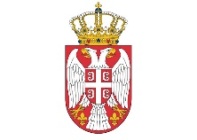 РЕПУБЛИКА СРБИЈА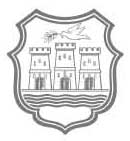 АУТОНОМНА ПОКРАЈИНА ВОЈВОДИНAГРАД НОВИ САДГРАДСКА УПРАВА ЗА СПОРТ И ОМЛАДИНУКАНЦЕЛАРИЈА ЗА МЛАДЕПРИЈАВА ПРОЈЕКТА НА ЈАВНИ КОНКУРСза финансирање пројекта којим се омогућава израда, доношење и промоција Локалног акционог плана политике за младе Града Новог Сада за период од 2023. до 2025. године Под пуном кривичном и материјалном одговорношћу изјављујем:  (а) да су информације изнете у предлогу пројекта тачне; (б) да подносилац пријаве:није у поступку ликвидације или стечаја,није под привременом забраном обављања делатности, нема блокаду пословног рачуна,нема пореске дугове или дугове према организацијама социјалног осигурања, није у последње две године правоснажном одлуком кажњен за прекршај или привредни преступ у вези са својом делатношћу,(в) да подносилац пријаве и особе предвиђене за реализацију пројекта имају и професионалне компетенције и наведене квалификације,(г) да смо сагласни са чињеницом да нисте у обавези да прихватите наш предлог пројекта.У Новом Саду, дана _______________				    __________________________	     Потпис заступникаМ.П.		             подносиоца пријавеПРИЛОГ 1: ОБРАЗАЦ ПРИЈАВЕ ПРОЈЕКТА НА ЈАВНИ КОНКУРСНазив подносиоца пријаве и седиште:Назив пројекта: